Summary of Legislation: Proposed Int. No. 1253-C would establish the Office of Building Energy and Emissions Performance at the Department of Building (DOB) as well as limit greenhouse gas emissions for existing buildings. This bill would also expand existing retro-commissioning requirements to certain buildings over 25,000 square feet. Effective Date: This local law would take effect 180 days after it becomes law, except that prior to such effective date the department of buildings and the office of long term planning and sustainability may take such measures as are necessary for the implementation of this local law, including the promulgation of rules.Fiscal Year in which Full Fiscal Impact Anticipated: Fiscal 2021Fiscal Impact Statement:Impact on Revenues: It is anticipated that there would be no impact on revenues resulting from the enactment of this legislation. Impact on Expenditures: It is anticipated that there would $450,000 in expenditures resulting from the enactment of Proposed Intro. 1253-C for the creation of the Office of Building Energy and Emissions Performance. DOB would be need to hire approximately four to five positions to support the responsibilities of this new office. It is expected that the City will incur capital costs related to retrofitting city-owned buildings. Source of Funds to Cover Estimated Costs:  General FundSources of Information:  City Council Finance Division				Mayor’s Office of City Legislative AffairsEstimate Prepared by:	Jonathan Seltzer, Senior Financial AnalystEstimate Reviewed by:	Nathan Toth, Deputy Director				Crilhien R. Francisco, Unit Head				Stephanie Ruiz, Assistant CounselLegislative History:  This legislation was introduced to the Council as Intro. No. 1253 on November 28, 2018 and referred to the Committee on Environmental Protection. A hearing was held by the Committee on Environmental Protection on December 4, 2018 and the legislation was laid over. The legislation was subsequently amended three times and the amended legislation, Proposed Intro. No. 1253-C, will be considered by the Committee on Environmental Protection on April 18, 2019. Upon a successful vote by the Committee on Environmental Protection, Proposed Intro. No. 1253-C will be submitted to the full Council for a vote on April 18, 2019. Date Prepared: April 10, 2019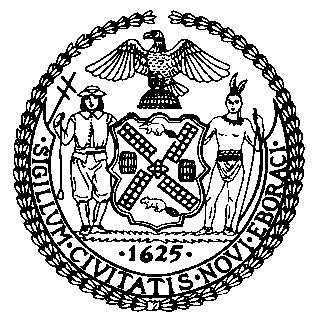 The Council of the City of New YorkFinance DivisionLatonia McKinney, DirectorFiscal Impact StatementProposed Intro. No. 1253-CCommittee: Environmental ProtectionTitle:  A Local Law to amend the New York city charter and the administrative code of the city of New York, in relation to the commitment to achieve certain reductions in greenhouse gas emissions by 2050Sponsors: Council Member Constantinides, the Speaker (Council Member Johnson) and Council Members Torres, Kallos, Rosenthal, Levin, Rivera, Koo, Powers, Levine, Reynoso, Richards, Salamanca, Menchaca, Chin, Lander, Ampry-Samuel, Ayala, Cumbo, Rose, Brannan, the Public Advocate (Mr. Williams), Espinal, Lancman, Rodriguez, Dromm, Gibson, Treyger, Cornegy, Van Bramer, Moya, Holden, Cohen, Eugene, Barron, Adams, Koslowitz, and CabreraEffective FY20FY SucceedingEffective FY21Full Fiscal Impact FY21Revenues (+)$0$0$0Expenditures (-)$0$450,000$450,000Net$0($450,000)($450,000)